“了不起的新一代”——方太集团2023届校园招聘正式启动一、集团简介方太集团（以下简称“方太”）创建于1996年。作为一家以智能厨电为核心业务的幸福生活解决方案提供商，方太长期致力于为人们提供高品质的产品和服务，打造健康环保有品位有文化的生活方式，让千万家庭享受更加幸福安心的生活。现方太业务涉及厨房电器、集成厨房以及海外事业三大领域。“FOTILE方太”品牌：专注于高端厨电的研发与生产，现拥有集成烹饪中心、吸油烟机、水槽洗碗机、嵌入式洗碗机、净水机、嵌入式灶具、嵌入式消毒柜、嵌入式微波炉、烤箱、蒸箱、燃气热水器等多条产品线。“BORCCI柏厨”品牌：是方太集团荣誉出品的高端集成家居品牌。历经20年在集成厨房领域的工艺锤炼与经验积淀，现致力于提供满足高品质家庭生活空间的定制柜类、活动家具和厨卫换装在内的一体化集成家居解决方案。目前柏厨业务已遍布全国大中型城市，并与国内100多家知名地产商达成合作。“miboi米博”品牌：是方太集团全新战略品牌，是在集成化，智能化，健康化，轻厨化等新兴厨电领域的全新探索与尝试，是承载方太集团跨百亿向千亿战略的重要举措。雄厚的科研力量：方太目前在全国已有员工超17000人，拥有包含厨房电器领域专家在内近千人的研发人才团队，除雄厚的本土设计实力，还拥有来自韩、日等地的设计力量以及高端厨房生产设备及国际工业制造先进技术。方太坚持每年将不少于销售收入的5%投入研发，拥有国家认定的企业技术中心和中国合格评定国家认可委员会认可的实验室。截止2022年7月，方太拥有国内授权专利超8700件，其中发明专利超2100件。在2021年度浙江省创造力百强企业榜单中，我们凭借创造力综合指数148.1，有效发明专利拥有量、高价值发明专利量、近三年授权发明专利量的“高光”表现，斩获全省第三、全市第一的好成绩。雄厚的科研力量，确保了方太的创新实力。卓越的智能制造：方太的供应链并不是简单的工厂的概念，而是涵盖了公司从研发导入、计划、采购、生产制造、仓储物流，直至到顾客手中等环节，是一个全供应链的概念。供应链的目标是打造“全球最有品质竞争力的厨电供应链”，研磨中国精品。目前，我们通过应用“5G+工业互联网”技术，打造视觉检测、AGV（移动机器人）、数据采集三大场景，实现生产少人化、信息集成化、过程可视化智能制造新模式。强大的营销渠道：目前，方太在全国设立了117个分支机构，并建立了涵盖专卖店、家电连锁、传统百货、橱柜商、电商、工程精装等全渠道销售通路系统。方太致力于打造符合用户购买体验的高端电子商务模式，天猫平台DSR评分连续六年（2015-2020年）居行业翘楚地位。方太创新推进“高端电商战略”，于产品结构、渠道结构、在线客服、交付安装等各方面专注于提高用户体验。方太，一家以 “人品、企品、产品三品合一”为核心价值观；以“为了亿万家庭的幸福”为企业使命；以使命、愿景、价值观驱动；以25年来对高品质厨电的专注与坚持；向着“成为一家伟大的企业”宏伟愿景大步迈进。二、招聘岗位注：更多岗位详情请查看方太招聘官网“http://fotile.zhiye.com “或关注“FOTILE方太”微信公众号并点击“校园招聘”查看。三、宣讲行程9月城市约见计划：9月21日-23日：长沙站、兰州站、合肥站、沈阳站、重庆站、宁波站9月24日-26日：南京站、哈尔滨站、成都站10月城市约见计划：10月10日-12日：杭州站、南昌站、郑州站、武汉站、西安站、秦皇岛站研发专场宣讲：9月23日：武汉站9月27日：西安站10月13日：杭州站更多地点还在极力加载中，详情请关注“FOTILE”公众号或者登录“方太招聘官网”了解最新招聘资讯。四、加入理由国家课题担当积极承担“十一五”“十三五”国家重点科研项目，彰显科技实力与责任担当方太承担完成了“十一五”国家科技支撑计划课题《厨房卫生间污染控制与环境功能改善技术研究》，并顺利通过验收；并于2017年成为 “十三五”国家重点研发计划项目《油烟高效分离与烟气净化关键技术与设备》的承担单位，已顺利通过验收。厨电技术引领全球化布局研究院，坐拥国家认定企业技术中心，为中国厨电行业积累核心科技方太坚持每年将不少于收入的5%投入研发，拥有国家认定的企业技术中心和中国合格评定国家认可委员会认可的实验室，同时在德国、日本等地设立研究院，并于2013年被国家知识产权局评为第一批国家知识产权示范企业。拥有8700余件授权专利，其中发明专利超2100件，稳居行业翘楚截至2022年7月，方太拥有8700余件授权专利，其中发明专利数量超2100件；海外专利49件，其中发明专利41件；雄厚的科研力量，确保了方太的创新实力。斩获油烟机行业重量级技术奖项——中国轻工业联合会科学技术进步一等奖，让创新科技更进一步方太“高效静吸”科技，将噪音降低至48dB*，2009年荣膺中国轻工业联合会科学技术进步一等奖。*检测数据来自方太实验室，48dB为声压级,产品包含EA06、EM7T.S、EM10T.S、JQ01TB、JQ15T等部分型号。厨电品类创新先后推出欧式、近吸式、超薄低吸等吸油烟机，不断带动吸油烟机迭代升级方太先后推出了欧式吸油烟机、 近吸式吸油烟机、超薄低吸吸油烟机等，不断带动吸油烟机的迭代升级。原创发明水槽洗碗机品类，荣膺中国轻工业联合会技术发明一等奖，助力中国洗碗机市场新发展2015年方太原创发明的“岂止会洗碗，还能去果蔬农残”的水槽洗碗机上市，助力了中国洗碗机市场的新发展。2018年，家用水槽式餐具果蔬净洗机研发与产业化荣获中国轻工业联合会颁发的中国轻工联合会技术发明一等奖。斩获iF、红点等75项国际设计大奖，让科技与美学相得益彰2007年至今，方太获得由“IF CHINA设计评委会”颁发的46项iF大奖和由“Design Zentrum Nordrhein Westfalen”颁发的29项Reddot红点大奖等国际奖项。独具魅力的企业文化方太自2008年导入中华优秀传统文化以来，经过十年的思考与探索，形成了以儒家思想为重要源泉，以创新为第一动力，以品质为根本保障的，独具魅力的方太企业文化核心思想、基本法则和四大践行体系，成为把传统文化与现代管理相结合的企业典范。完善的应届生培养与发展体系阳光计划是针对公司校园招聘录用的应届毕业生开展的新员工入职培训项目，也是公司人才长远培养的源头工程。通过4个月脱岗培训期轻松的文化体验、一线岗位体验、课堂学习体验及在岗见习期的导师辅导实践，帮助阳光学员尽快适应岗位要求，快速实现角色转变，走好步入职场的第一步！全面薪酬福利提供全面的薪酬福利和高起薪，享有身股分红、带薪年休假、七险一金、免费住宿、购房借款等40多项福利。方太坚持业绩导向，向优秀人才倾斜，对于特别优秀的学生，还将有特殊薪酬！最佳雇主之旅方太多次斩获全球权威机构怡安翰威特评选的年度中国最佳雇主荣誉——“学习践行”、“文化匠心”。加入方太，和我们一起踏上最佳雇主之旅！五、应聘流程注：面试录用分9月与10月两场次进行。电脑端投递：http://fotile.zhiye.com，选择“校园招聘”，点击应聘岗位，在线网申。手机端投递：扫描二维码，关注“FOTILE方太”，点击“校园招聘”，选择“在线网申”。  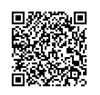 点击链接https://fotile.m.zhiye.com/home.html直接网申。   六、深入方太点击方太校招: https://fotile.m.zhiye.com/home.html，文化、培养、薪酬、环境，您所关心的一样都不少。点击方太资讯:https://www.fotile.com/news ，通过第三视角看方太，了解最真实的我们。点击方太影像:https://www.fotile.com/video.html，了解更多美善创新产品和家庭幸福故事。点击方太幸福家:https://www.fotile.com/xingfu/ ，打开美好，共同探索幸福家的奇妙奥义。欢迎各位同学的加入！心怀阳光，走向幸福！类别/体系招聘方向学历要求专业要求（相关专业亦可）研发类机械研发方向本科/硕士机电/机械/热能/动力/燃气等相关专业研发类电子电气方向本科/硕士仪器仪表/机电/电子/通信/自动化/计算机等相关专业研发类产品线总裁管培生本科/硕士机电/机械/电子/通信/自动化/热能/动力/燃气等相关专业研发类流体方向本科/硕士/博士流体/机械/力学/空气动力学等相关专业研发类振动噪音方向本科/硕士声学/噪声与振动控制/机械工程等相关专业研发类电机方向本科/硕士电机/电气/自动化等相关专业研发类风机方向本科/硕士力学/飞行器设计等相关专业研发类水系统方向本科/硕士环境工程相关专业研发类烹饪营养方向（食品保鲜）本科烹饪/食品营养/食品科学等相关专业研发类智能家居方向（软件/硬件/传感算法/测试/视觉）本科/硕士仪器仪表/自动化/电子信息/计算机/软件/通信/通讯/光电等相关专业研发类工业/交互设计方向本科/硕士工业设计/视觉设计等相关专业研发类测试方向本科电子/电气/机械/测控/统计学/仪器/材料/环境/能源/动力/热能/法务等相关专业研发类包装技术方向本科/硕士包装工程相关专业研发类热设计方向本科/硕士热能与动力工程/制冷低温/建筑环境等相关专业研发类用研/人机工效方向本科/硕士人类工效学/应用统计学/可用性工程/应用心理学/人机交互等相关专业研发类情报方向本科/硕士情报分析/图书馆学等相关专业研发类制冷方向本科/硕士热能工程/制冷/制冷及低温工程等相关专业研发类表面处理/无机非金属方向本科表面精饰工艺/无机非金属等相关专业研发类生物医学方向本科/硕士生物医学工程/临床医学/中医/中西医等相关专业研发类知识产权方向本科/硕士机械/电子/机电/材料/知识产权/法学等相关专业研发类质量运营方向（研发）本科/硕士机电一体化/机械工程/工商管理等相关专业供应链类采购方向本科/硕士采购管理/高分子材料/机电/机械/电子/电气等相关专业供应链类交付管理方向（计划/物流）本科物流工程/物流管理/工业工程/统计学/计算机/数学/机械等相关专业供应链类精益/革新方向本科/硕士工业工程/管理科学/机电一体化/机械/工业工程/物流/质量管理/数据分析等相关专业供应链类制造技术/自动化本科/硕士机械/电子/电气/机电/高分子材料/化学工程/化学工艺等相关专业供应链类品质方向本科/硕士机械/电子/电气/机电/工业工程/质量管理/化学工程/化学工艺等相关专业品牌营销类新媒体方向本科/硕士新闻/传播/广告等相关专业品牌营销类视觉设计方向本科/硕士广告/视觉/设计等相关专业销售/服务类电子商务方向本科/硕士市场营销/工商管理/电子商务/广告学/汉语言文学/经济学/工业设计等相关专业销售/服务类产品营销方向本科/硕士专业不限销售/服务类服务技术方向本科电子/机械/电气/制冷/通讯/暖通/通风/环境/机电/工程管理等相关专业销售/服务类营销管培生本科/硕士专业不限销售/服务类门店运营经理（储备）本科/硕士专业不限销售/服务类零售服务方向本科/硕士专业不限销售/服务类零售市场方向本科/硕士专业不限销售/服务类零售业务方向本科/硕士专业不限职能类财务方向本科/硕士会计/财经/金融/计算机/应用数据/统计学/税务/审计/数据分析/数学等相关专业职能类人力资源方向本科/硕士人力资源/汉语言文学/心理学/社会学/MBA等相关专业职能类中医方向本科/硕士中医学相关专业职能类学习设计师方向（培训）本科/硕士专业不限运营类信息技术方向（IT）本科计算机/通信工程/网络工程等相关专业运营类质量运营方向本科工商管理类相关专业运营类数据分析方向本科/硕士应用数学/计算机/经济学等相关专业运营类私域流量运营方向本科/硕士新闻传播/社会学科/汉语言文学/工商管理/视觉传达设计/广告设计/平面设计等相关专业运营类体验管理方向本科/硕士统计学/社会学等相关专业优先米博新品牌视觉设计方向本科视觉传达/广告学等相关专业米博新品牌产品营销方向硕士市场营销/广告学/新闻学/传播学/中文学等相关专业米博新品牌品牌营销方向本科品牌管理/市场营销等相关专业米博新品牌内容营销方向本科新闻学/广播电视新闻学/传播学/广告学/媒体创意/中文学等相关专业米博新品牌电子商务方向本科电子商务/市场营销等相关专业海外事业部销售方向本科市场营销/工商管理/英语等相关专业海外事业部流体力学方向本科/硕士力学/流体等相关专业海外事业部热力学仿真方向本科/硕士热力学/仿真/机械等相关专业海外事业部知识产权方向本科/硕士人力资源管理/企业管理/MBA/法律等相关专业海外事业部工业设计方向本科/硕士工业设计/机电/机械/化学工程/化学工艺等相关专业海外事业部产品营销方向本科市场营销/工商管理等相关专业海外事业部服务技术方向本科机电/机械/化学工程/化学工艺等相关专业柏厨事业部工艺技术方向本科木材科学与工程相关专业柏厨事业部生产管理方向本科工业工程相关专业柏厨事业部品质方向本科质量管理工程/材料科学与工程等相关专业柏厨事业部自动化方向本科机械/电气/自动化/机电等相关专业柏厨事业部零售销售方向本科专业不限柏厨事业部设计方向本科环境设计/艺术设计/工业设计/产品设计/室内设计等专业柏厨事业部财务方向本科财务/会计等相关专业柏厨事业部体系流程方向本科/硕士工商管理相关专业柏厨事业部数字化方向本科计算机/信息技术/数据/新媒体等相关专业柏厨事业部用研方向本科/硕士营销与策划/市场营销/统计分析/心理学/人类学等相关专业柏厨事业部行政方向本科公共事业管理/行政管理/工商管理/文秘等相关专业柏厨事业部人力资源方向本科人力资源相关专业柏厨事业部研发设计方向本科/硕士环境设计/艺术设计/工业设计/产品设计/建筑学等相关专业柏厨事业部产品经理方向本科木材科学与工程/环境工程/电子/电气等相关专业柏厨事业部工程造价方向本科工程造价相关专业柏厨事业部工程销售方向本科建筑/城乡规划/风景园林/人居环境/城市设计/土木/给排水/建造
水利/交通等相关专业柏厨事业部出口销售方向本科英语相关专业